БОЙОРОК                                                                     ПОСТАНОВЛЕНИЕ   02 февраль 2018 йыл                             №4                           02 февраля 2018 годаОб утверждении плана работы администрациисельского поселения Большешадинский сельсовет муниципального района Мишкинский район РБ на 2018 год       В соответствии с Федеральным законом от 06.10.2003 года № 131-ФЗ «Об общих принципах организации местного самоуправления в Российской Федерации»,    Уставом сельского поселения Большешадинский сельсовет муниципального района Мишкинский район Республики Башкортостан    постановляю:    1.Утвердить план работы администрации сельского поселения Большешадинский сельсовет муниципального района Мишкинский район РБ на 2017 год (приложение№1)    2. Контроль за исполнением настоящего постановления оставляю за собой.Глава сельского поселения:                              Ф.Ф.Ахметшин                                                                                                                    Утвержден                                                                                                 Постановлением главы сельского                                                                                                              поселения Большешадинский                                                                                                  сельсовет                                                                                                  № 4 от «02» февраля 2018 г.План работы администрации сельского поселенияБольшешадинский сельсоветна 2018 годУправляющий делами сельского поселения Большешадинский сельсовет:                             ______________ А.Х.ХаматнуроваБАШКОРТОСТАН РЕСПУБЛИКАһЫ МИШКӘ РАЙОНЫМУНИЦИПАЛЬ РАЙОНЫНЫҢОЛО ШАҘЫ АУЫЛ СОВЕТЫАУЫЛ БИЛӘМӘҺЕХАКИМИӘТЕ452345 Оло Шаҙы ауылы,Али Карнай урамы,7Тел: 2-33-40,2-33-31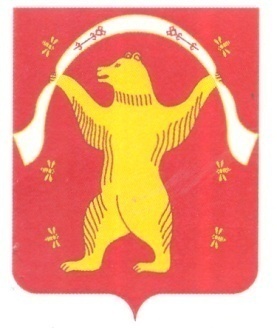 РЕСПУБЛИКА БАШКОРТОСТАН АДМИНИСТРАЦИЯСЕЛЬСКОГО ПОСЕЛЕНИЯБОЛЬШЕШАДИНСКИЙ СЕЛЬСОВЕТМУНИЦИПАЛЬНОГО РАЙОНАМИШКИНСКИЙ РАЙОН452345 д.Большие Шады,улица Али Карная,7Тел:2-33-40,2-33-31№п/п№п/пНаименование мероприятий Наименование мероприятий Сроки исполненияОтветственные  за исполнение Ответственные  за исполнение 11.11.Подготовить и внести на рассмотрение главы администрации СП Большешадинский сельсовет Подготовить и внести на рассмотрение главы администрации СП Большешадинский сельсовет 1.1 О ходе  выполнения Указа Президента Республики Башкортостан     «Об объявлении 2018 года – Год семьи»1.1 О ходе  выполнения Указа Президента Республики Башкортостан     «Об объявлении 2018 года – Год семьи»ЕжемесячноАдминистрация СПАдминистрация СП1.2  Об утверждении плана деятельности Администрации сельского поселения Большешадинский сельсовет муниципального района Мишкинский район Республики Башкортостан на 2018год1.2  Об утверждении плана деятельности Администрации сельского поселения Большешадинский сельсовет муниципального района Мишкинский район Республики Башкортостан на 2018годянварьГлава СП, Управляющая деламиАдминистрация СПГлава СП, Управляющая деламиАдминистрация СП1.3 О мероприятиях по предупреждению и ликвидации пожаров на территории сельского поселения1.3 О мероприятиях по предупреждению и ликвидации пожаров на территории сельского поселенияфевральГлава СП, Управляющая делами, специалист 2 категории, депутаты, старостыГлава СП, Управляющая делами, специалист 2 категории, депутаты, старосты1.4 О подготовке проведения и безаварийного пропуска весеннего половодья в 2018 году1.4 О подготовке проведения и безаварийного пропуска весеннего половодья в 2018 годумартАдминистрация СПАдминистрация СП1.5 О проведении месячника благоустройства на территории сельского поселения 1.5 О проведении месячника благоустройства на территории сельского поселения Апрель Администрация СПАдминистрация СП1.6 О подготовке и проведении мероприятий в честь Дня Победы1.6 О подготовке и проведении мероприятий в честь Дня ПобедыМай Администрация СП, Совет ветеранов, директора школ, СДК (по согласованию)Администрация СП, Совет ветеранов, директора школ, СДК (по согласованию)1.7 О подготовке и проведении праздничных мероприятий к Дню России, Дню памяти и скорби,  Дню Молодежи 1.7 О подготовке и проведении праздничных мероприятий к Дню России, Дню памяти и скорби,  Дню Молодежи Июнь Администрация СП, СДК, сельские клубы,Администрация СП, СДК, сельские клубы,1.8 О работе женсовета и пропаганде здорового образа жизни и возрождению традиций и обычаев народов1.8 О работе женсовета и пропаганде здорового образа жизни и возрождению традиций и обычаев народовиюльПредседатель женсовета (по согласованию)Председатель женсовета (по согласованию)1.9  О ходе  подготовки объектов социального значения к работе в осенне-зимний период1.9  О ходе  подготовки объектов социального значения к работе в осенне-зимний периодАвгуст Администрация СП, руководители учреждений (по согласованию)Администрация СП, руководители учреждений (по согласованию)1.10  О подготовке и проведения мероприятий, посвященных  ко Дню матери 1.10  О подготовке и проведения мероприятий, посвященных  ко Дню матери Октябрь Администрация СПАдминистрация СП1.11 О сборе земельного налога и налога на имущество граждан1.11 О сборе земельного налога и налога на имущество гражданоктябрьГлава СП, управляющий делами, специалист 11 категорииГлава СП, управляющий делами, специалист 11 категории1.12  О содержании дорог в зимний период1.12  О содержании дорог в зимний периодНоябрь Администрация СПАдминистрация СП1.13  О подготовке и проведении новогодних мероприятий1.13  О подготовке и проведении новогодних мероприятийДекабрь Администрация СПАдминистрация СП1.14  О мерах по обеспечению антитеррористической защищенности и противопожарной безопасности при проведении новогодних мероприятий в учреждениях культуры и образования1.14  О мерах по обеспечению антитеррористической защищенности и противопожарной безопасности при проведении новогодних мероприятий в учреждениях культуры и образованиядекабрьАдминистрация СП, СДК, сельские клубыАдминистрация СП, СДК, сельские клубы1.15 О медицинском обслуживании населения и профилактике инфекционных заболеваний1.15 О медицинском обслуживании населения и профилактике инфекционных заболеванийдекабрьФельдшер ФАП (по согласованию)Фельдшер ФАП (по согласованию)22II.Организационно- массовая работаII.Организационно- массовая работа2.1 Прием граждан: выдача различных видов справок, выписок из похозяйственных книг, характеристик, внесение изменений в похозяйственные книги2.1 Прием граждан: выдача различных видов справок, выписок из похозяйственных книг, характеристик, внесение изменений в похозяйственные книгипостоянноГлава СП, управляющий делами, специалистГлава СП, управляющий делами, специалист222.2 Подготовка вышестоящим организациям отчетов, планов- мероприятий, статистических данных; ответы на письма, жалоб и просьб, передача телефонограмм учреждениям и организациям2.2 Подготовка вышестоящим организациям отчетов, планов- мероприятий, статистических данных; ответы на письма, жалоб и просьб, передача телефонограмм учреждениям и организациямпостоянноГлава СП, управляющий делами, специалистГлава СП, управляющий делами, специалист2.3 Подготовка и проведение собраний граждан по населенным пунктам:- отчет администрации СП перед населением;- по благоустройству;- по очистке дорог;2.3 Подготовка и проведение собраний граждан по населенным пунктам:- отчет администрации СП перед населением;- по благоустройству;- по очистке дорог;мартмайиюньноябрьГлава СП, управляющий делами, специалистГлава СП, управляющий делами, специалист2.4 Мероприятия, посвященные к праздникам2.4 Мероприятия, посвященные к праздникамВ течение года Администрация СП, с/клубы, СДК, школы (по согласованию)Администрация СП, с/клубы, СДК, школы (по согласованию)2.5 Организация и проведение торжественного собрания, посвященного Дню защитника.2.5 Организация и проведение торжественного собрания, посвященного Дню защитника.Февраль Администрация СП, с/клубы, СДК, школы (по согласованию)Администрация СП, с/клубы, СДК, школы (по согласованию)2.6 Торжественное  собрание, посвященное Международному женскому Дню2.6 Торжественное  собрание, посвященное Международному женскому ДнюМарт Администрация СП, с/клубы, СДК, школы (по согласованию)Администрация СП, с/клубы, СДК, школы (по согласованию)2.7 Торжественное собрание, посвященное 72-годовщины Победы в ВОВ 1941-1945гг. 2.7 Торжественное собрание, посвященное 72-годовщины Победы в ВОВ 1941-1945гг. 7-8 мая        Администрация СП, с/клубы, СДК, школы Администрация СП, с/клубы, СДК, школы 2.8 Торжественное собрание, посвященное Дню России 2.8 Торжественное собрание, посвященное Дню России Июнь Администрация СП, СДК (по согласованию)Администрация СП, СДК (по согласованию)2.9Дню знаний2.9Дню знаний1 сентябряАдминистрация СП, СДК(по согласованию)Администрация СП, СДК(по согласованию)2.10 День пожилых людей 2.10 День пожилых людей 11 сентября  Администрация СП, СДК(по согласованию)Администрация СП, СДК(по согласованию)2.11 Торжественное собрание, посвященное Дню принятия Декларации о государственном суверенитете РБ 2.11 Торжественное собрание, посвященное Дню принятия Декларации о государственном суверенитете РБ 11 октябряАдминистрация СП, СДК(по согласованию)Администрация СП, СДК(по согласованию)2.12  День Конституции РФ и РБ2.12  День Конституции РФ и РБДекабрь Администрация СП, СДК(по согласованию)Администрация СП, СДК(по согласованию)2.13 Содействовать в ремонте дорог на улицах по населенным пунктам СП2.13 Содействовать в ремонте дорог на улицах по населенным пунктам СПВ течение 2018 года Глава СП, руководители учреждений (по согласованию) Глава СП, руководители учреждений (по согласованию)III. Заседания при главе администрации сельского поселенияБольшешадинский сельсоветIII. Заседания при главе администрации сельского поселенияБольшешадинский сельсоветIII. Заседания при главе администрации сельского поселенияБольшешадинский сельсоветIII. Заседания при главе администрации сельского поселенияБольшешадинский сельсоветIII. Заседания при главе администрации сельского поселенияБольшешадинский сельсоветIII. Заседания при главе администрации сельского поселенияБольшешадинский сельсоветIII. Заседания при главе администрации сельского поселенияБольшешадинский сельсовет3.1  О приведении в надлежащий порядок мест свалок ТБО3.1  О приведении в надлежащий порядок мест свалок ТБОВ течение 2018 годаВ течение 2018 годаВ течение 2018 годаГлава СП, Председатели ТОС (по согласованию)3.2  О благоустройстве и санитарном состоянии населенных пунктов, учреждений СА3.2  О благоустройстве и санитарном состоянии населенных пунктов, учреждений САмаймаймайГлава СП, руководители (по согласованию)3.3  О подготовке объектов соцкультбыта к работе в зимних условиях3.3  О подготовке объектов соцкультбыта к работе в зимних условияхавгуст- октябрьавгуст- октябрьавгуст- октябрьАдминистрация СП, руководители (по согласованию)3.4  О работе с обращениями граждан3.4  О работе с обращениями граждансентябрьсентябрьсентябрьГлава СП, управляющий делами СП, специалист 2 категории3.5 О работе сельских домов культуры по организации досуга населения3.5 О работе сельских домов культуры по организации досуга населениядекабрьдекабрьдекабрьДиректор СДК и худ. руководители (по согласованию)